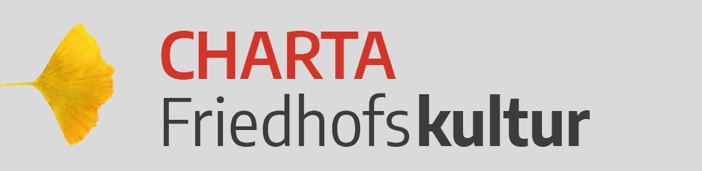 ¢ Jeder Mensch hat das Recht auf eine würdevolle Bestattung auf dem Friedhof         und ein anerkennendes Gedenken. ¢ Die Friedhofskultur in Deutschland ist ein unverzichtbarer Teil unseres         gesellschaftlichen Lebens. ¢ Unsere gewachsenen Trauerrituale – mit der Beisetzung auf dem Friedhof als         zentralem Handlungsrahmen – sichern in zeitgerechter Form den würdigen         Abschied und helfen Menschen, Tod und Trauer zu verarbeiten. ¢ Als Orte der Begegnung und des gemeinsamen Erinnerns sind Friedhöfe         unersetzbare soziale Räume, die allen zugänglich sind.¢ Friedhöfe sind identitätsstiftende Kulturräume unserer pluralistischen         Gesellschaft mit großer verbindender Kraft. ¢ Friedhöfe bieten Menschen wertvollen Raum, ihren Glauben zu leben und         zu gestalten.¢ Als Grünanlagen tragen Friedhöfe aktiv zum Klima- und Naturschutz bei         und sind Orte der Biodiversität.¢ Gräber als kleine Gärten der Erinnerung mit einem Gedenkstein zu gestalten,         ist eine einzigartige Kulturform, die Wertschätzung gegenüber Verstorbenen         ausdrückt und Trauer durch aktives Handeln unterstützt.¢ Als sich selbst stets fortschreibende Geschichtsbücher sind Friedhöfe von         hoher historischer Bedeutung und denkmalgerecht zu pflegen.¢ Grabstätten und Denkmäler für die Opfer von Krieg und Gewaltherrschaft         sind tragende Säulen der Erinnerungskultur, die zum Frieden mahnen sowie 
        zur Verständigung zwischen Nationen und Kulturen beitragen.¢ Die Friedhofskultur in Deutschland als Immaterielles Kulturerbe im Sinne der        UNESCO zu erhalten, an den Bedürfnissen der Menschen auszurichten und         weiterzuentwickeln, ist eine gesamtgesellschaftliche Verantwortung.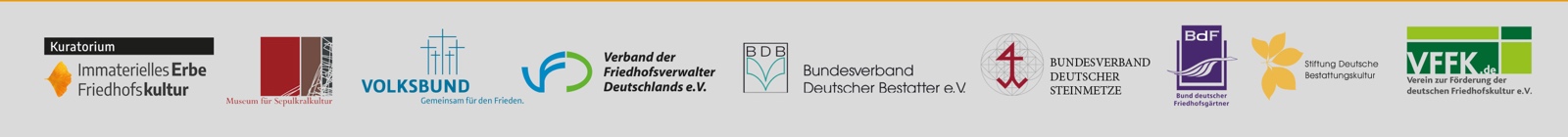 Bitten beachten Sie, dass das Signet und die Logos urheberrechtlich geschützt sind und nicht zur freien Verwendung zur Verfügung stehen. Jede Form der Nutzung bedarf der schriftlichen Einwilligung durch die unterzeichnenden Institutionen und Verbände.